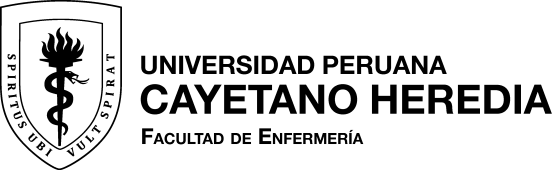 VALIDACIÓN DE INSTRUMENTOSPROCEDIMIENTOS PARA JUICIO DE EXPERTOSLas estudiantes  que requieran hacer juicio de expertos para validar sus instrumentos necesarios para la colecta de datos para investigación deberán seguir los siguientes procedimientos:Presentar la constancia de aprobación del Comité de ÉticaPresentar una carta dirigida a la Jefatura de la Unidad de Investigación, Ciencia y Tecnología, solicitando se les prepare cartas de presentación ante sus jueces expertos, para lo cual deberán detallar quienes son las investigadoras, el título de su proyecto (anexo N°8) y adjuntar la lista de expertos, según el tema abordado en el estudio, en número de 10 (diez), según el anexo N° 9.Una vez recabadas las cartas preparadas en la secretaría de la Unidad de Investigación, cada una de ellas correspondientes a cada experto, serán entregadas en sobre manila adjuntando el formato de evaluación (anexo N° 10) y  un resumen del proyecto que incluya la Formulación del problema, los objetivos del estudio y el diseño metodológico.Los resultados del juicio de expertos deberán ser trabajados con sus asesoras metodológicas correspondientes y el asesor estadístico para las pruebas estadísticas correspondientes y para la incorporación de las mejoras.PROCEDIMIENTOS PARA LA PRUEBA PILOTOLas estudiantes consultaran con el asesor estadístico el número de muestra a las que aplicaran los instrumentos como piloto.Esta muestra deberá tener las mismas características de su población de estudio y deben pertenecer a otra área de estudio, para evitar sesgos.De acuerdo a los resultados se harán las modificaciones de los instrumentos.  Anexo Nº 8  Solicito: CARTAS PARAJUICIO DE EXPERTOSJefa de la Unidad de Investigación, Ciencia y TecnologíaPresenteNombre y apellido de cada autora…………………………………………., estudiante de la Carrera de Enfermería - Pregrado o Programa de Especialización en Enfermería………………………………………………….., con código de matrícula……………………….Ante usted me dirijo y expongo  lo siguiente:Que teniendo que realizar el juicio de expertos al proyecto titulado……………………………………………………………………………….. y requiriendo para tal fin una carta de presentación institucional, solicito a usted disponer a quien corresponda se me extiendan las cartas respectivas, para lo cual adjunto la lista  de Expertos .Estudiantes Autoras Nombre y apellido de cada una ……………………………………………(firma)Asesora del ProyectoNombre y apellido   …………………………………………………………( firma)Lima,   (fecha) ANEXO Nº 9Título del Proyecto:  ………………………………………………………………………………………………………………………………………………Autoras (es):  ………………………………………………………………………………………………………………………………………………………LISTA DE EXPERTOS*Ej. Doctor, Magister, Licenciada, Ingeniero Nota: Presentar como mínimo 10 expertos. (Tipeado)ANEXO Nº 10EVALUACIÓN DE EXPERTOS*Estimado profesional, usted ha sido invitado a participar en el proceso de evaluación de un instrumento para investigación en humanos. En razón a ello se le alcanza el instrumento motivo de evaluación y el presente formato que servirá para que usted pueda hacernos llegar sus apreciaciones para cada ítem del instrumento de investigación.Agradecemos de antemano sus aportes que permitirán validar el instrumento y obtener información válida, criterio requerido para toda investigación A continuación sírvase identificar el ítem o pregunta y conteste marcando con un aspa en la casilla que usted considere conveniente y además puede hacernos llegar alguna otra apreciación en la columna de observaciones.NºNombres y ApellidosGradoAcadémico*EspecialidadCargoInstituciónTeléfono12345678910Validez de contenidoValidez de contenidoValidez de constructoValidez de constructoValidez de criterioValidez de criterioN° de ÍtemEl ítem corresponde a alguna dimensión de la variableEl ítem corresponde a alguna dimensión de la variableEl ítem contribuye a medir el indicador planteadoEl ítem contribuye a medir el indicador planteadoEl ítem permite clasificar a los sujetos en las categorías establecidas El ítem permite clasificar a los sujetos en las categorías establecidas ObservacionesN° de ÍtemSiNoSiNoSiNo1234567891011121314151617181920212223242526272829Amplié según considere conveniente